Revista Presei27 iunie 2013PutereaTabere de cartier pentru copii La iniţiativa Primăriei Sector 6, începând cu data de 25 iunie, se derulează proiectul „Tabere de cartier”,destinat copiilor şi adolescenţilor din comunitate.Sub denumirea „O călătorie prin univers”, programul este implementat de către Direcţia Generală de Asistenţă Socialăşi Protecţia Copilului Sector 6, în scopul preveniriicomportamentelor deviante la copiii de vârstă şcolară, care nu pot fi supravegheaţi în familie. Sub îndrumarea unuipersonal calificat, copiii se vor juca, vor organiza atelierecreative, ştafete şi alte activităţi ludice într-un spaţiuadecvat, beneficiind astfel de un program de educaţie non-formală şi de petrecere a timpului liber pe parcursulvacanţei de vară.http://metropotam.ro/Utile/Copiii-din-Sectorul-6-sunt-asteptati-la-Tabere-de-Cartier-art8718278569/Copiii din Sectorul 6 sunt asteptati la Tabere de CartierCopiii si adolescentii din Sectorul 6 pot participa in perioada 25 iunie - 5 iulie, la proiectul Tabere de Cartier.Sub indrumarea unui personal calificat, copiii se vor juca, vor organiza ateliere creative, stafete si alte activitati ludice.Intre orele 09:30-15:30 sunt asteptati cei care sa invete lucruri noi si sa se distreze.Tabara de cartier se tine la sediul Fundatiei Filantropice Metropolis.Pe perioada verii 2013, tabara de cartier se va muta in incinta altor scoli de pe raza Sectorului 6, peste 200 de copii din comunitate urmand a fi integrati, treptat, in acest program.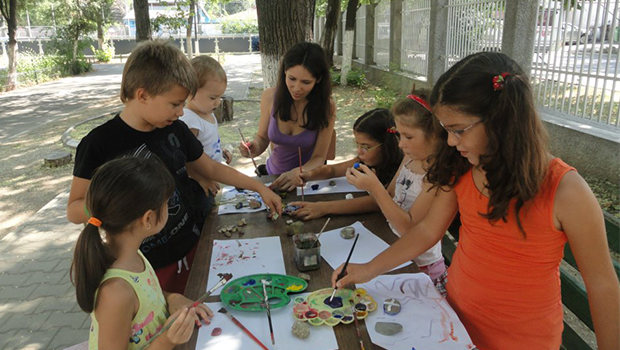 http://www.ziare-pe-net.ro/stiri/tabere-de-cartier-pentru-copii-2896771.htmlTabere de cartier pentru copii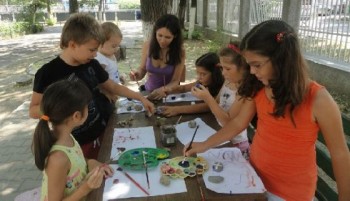 La iniţiativa Primăriei Sector 6, începând cu data de 25 iunie, se derulează proiectul „Tabere de cartier", destinat copiilor şi adolescenţilor din comunitate.
 
Sub denumirea „O călătorie prin univers", programul este implementat de către Direcţia Generală de Asistenţă Socială şiProtecţia Copilului Sector 6, în scopul prevenirii comportamentelor deviante la copiii de vârstă şcolară, care nu pot fi supravegheaţi în familie. Sub îndrumarea unui personal calificat, copiii se vor juca, vor organiza ateliere creative, ştafete şi alte activităţi ludice într-unEvenimentul zileiGuvernul concediază bugetari prin ordonanţă de urgenţă3000 de bugetari vor fi concediați și 60.000 de posturi desființate. Executivul introduce însă regula „un bugetar plecat, unul angajat”Sursa: RĂZVAN VĂLCĂNEANȚU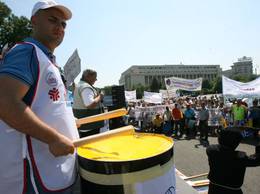 Reforma radicală” a sistemului bugetar, pe care premierul Victor Ponta a anunţat-o în urmă cu două săptămâni a început deja.Guvernul a adoptat ieri o ordonanţă de urgenţă prin care aproximativ 60.000 de posturi vacante din administraţie vor fi desfiinţate.În plus, proiectul de ordonanţă mai prevede şi concedierea a 3.000 de posturi deja ocupate, fiind vorba despre 4% din angajaţi, dar şi reducerea numărului de funcţii de conducere la 12%.Nu este vorba însă şi despre posturile din Sănătate şi Educaţie. Angajaţii vizaţi sunt cei din Ministerul Agriculturii, Ministerul Afacerilor Interne (inclusiv prefecturi), Ministerul Dezvoltării Regionale şi Administraţei Publice, Ministerul Economiei, Ministerul Educaţiei, Ministerul Finanţelor, Ministerul Muncii, Ministerul Mediului, Ministerul Sănătăţii, Ministerul Transporturilor şi Secretariatul General al Guvernului.„Vor fi desfiinţate aproape 60.000 de posturi vacante, posturi, fie neocupate, fie nebugetate, păstrate în general în diverse structuri pe acel principiu unu la şapte şi pentru păstrarea - nu mă ascund să spun - a funcţiilor de conducere care aveau nevoie să aibă în spate un număr de posturi, chiar şi vacante”, a spus premierul Victor Ponta.Concedierile vor rămâne la latitudinea conducerilor instituţiilor, dominate de USL. În ciuda acestor constrângeri bugetare, în mod paradoxal, Ponta a anunţat şi că se va reveni la sistemul de angajare a unui funcţionar la un funcţionar plecat, ceea ce înseamnă eliminarea ”regulii 7 la 1”, care a fost introdusă la presiunile FMI de guvernul condus de Emil Boc.Cu alte cuvinte, potrivit noii reglementări, Executivul a dat drumul la angajări în sistemul de stat. Premierul a precizat însă săptămâna trecută că principalele vizate sunt sistemul sanitar şi cel educaţional.Aflată în Opoziţie, USL tuna şi fulgera împotriva măsurilor de austeritate bugetară ale guvernului condus de Emil Boc, care presupuneau şi concedieri ale bugetarilor.În context, aceştia acuzau Executivul din acea vreme de incompetenţă şi de politizarea administraţiei locale.PaginaPublicaţieTitlu2PUTEREATabere de cartier pentru copii2http://metropotam.ro/Utile/Copiii-din-Sectorul-6-sunt-asteptati-la-Tabere-de-Cartier-art8718278569/Copiii din Sectorul 6 sunt asteptati la Tabere de Cartier3http://www.ziare-pe-net.ro/stiri/tabere-de-cartier-pentru-copii-2896771.htmlTabere de cartier pentru copii3Evenimentul zileiGuvernul concediază bugetari prin ordonanţă de urgenţă